UNIVERSIDADE FEDERAL DO RIO GRANDE DO NORTE PROGRAMA DE PÓS-GRADUAÇÃO EM ENGENHARIA QUÍMICA – PPGEQ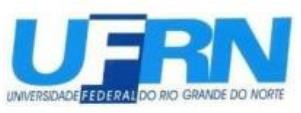 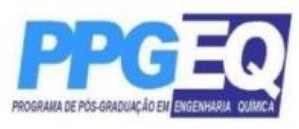 EDITAL 03/2020 – RESULTADO DA HOMOLOGAÇÃO DAS INSCRIÇÕESNº DE INSCRIÇÃOSITUAÇÃO 149413INSCRIÇÃO DEFERIDA149449INSCRIÇÃO DEFERIDA149427INSCRIÇÃO DEFERIDA149442INSCRIÇÃO DEFERIDA148785INSCRIÇÃO DEFERIDA149454INSCRIÇÃO DEFERIDA148860INSCRIÇÃO DEFERIDA149105INSCRIÇÃO DEFERIDA149453INSCRIÇÃO DEFERIDA149460INSCRIÇÃO DEFERIDA149014INSCRIÇÃO DEFERIDA149444INSCRIÇÃO DEFERIDA149452INSCRIÇÃO DEFERIDA149445INSCRIÇÃO DEFERIDA149451INSCRIÇÃO DEFERIDA149176INSCRIÇÃO DEFERIDA149466INSCRIÇÃO DEFERIDA149459INSCRIÇÃO DEFERIDA149458INSCRIÇÃO DEFERIDA149455INSCRIÇÃO DEFERIDA149441INSCRIÇÃO DEFERIDA